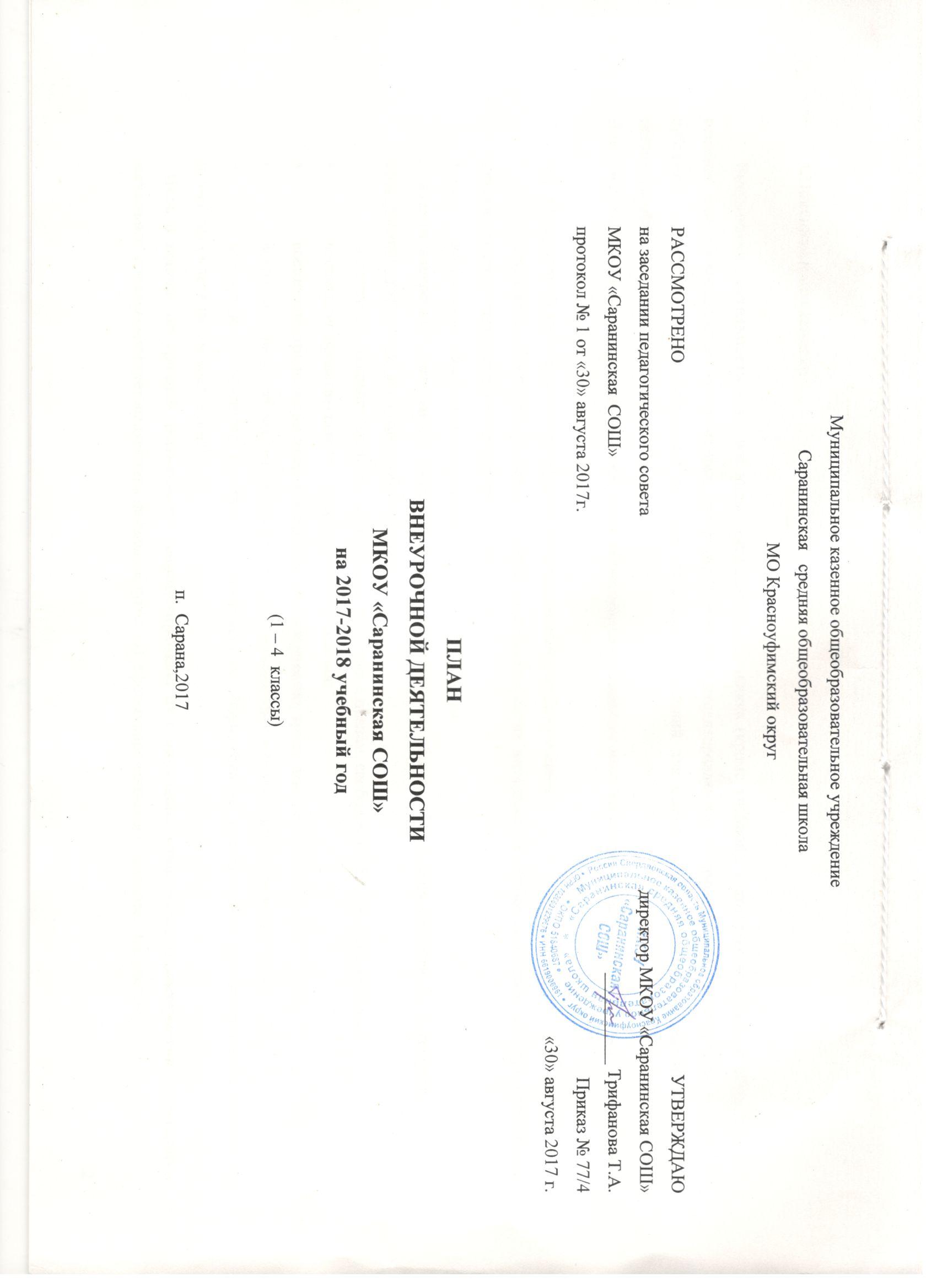 1.Пояснительная запискаВнеурочная деятельность – это все виды деятельности школьника (кроме учебной), в которых возможно и целесообразно решение задач их воспитания и социализации,  это форма творческого целенаправленного взаимодействия ученика, учителя и других субъектов воспитательно-образовательного процесса по созданию условий для освоения обучающимися социально-культурных ценностей общества.Внеурочная деятельность тесно связана с основным образованием и является неотъемлемой частью системы обучения в начальной школе. Цели внеурочной деятельности на ступени начального общего образования:создание условий для проявления и развития ребенком своих интересов на основе свободного выбора, постижения духовно-нравственных ценностей и культурных традиций; воспитание и социализация духовно-нравственной личности.	  Задачи внеурочной деятельности учащихся на ступени начального общего образования согласуются с задачами духовно-нравственного развития и  воспитания обучающихся: воспитание гражданственности, патриотизма, уважения к правам, свободам и обязанностям человека;воспитание нравственных чувств и этического сознания;воспитание трудолюбия, творческого отношения к учению, труду, жизни;воспитание ценностного отношения к природе, окружающей среде (экологическое воспитание);воспитание ценностного отношения к прекрасному, формирование представлений об эстетических идеалах и ценностях (эстетическое воспитание).Цель и задачи внеурочной деятельности сориентированы на становление личностных характеристик выпускника начальной школы («портрет выпускника начальной школы»), сформулированных в Стандарте. Это ученик: любящий свой народ, свой край и свою Родину;  уважающий и принимающий ценности семьи и общества; любознательный, активно и заинтересованно познающий мир;владеющий основами умения учиться, способный к организации собственной деятельности; готовый самостоятельно действовать и отвечать за свои поступки перед семьей и обществом; доброжелательный, умеющий слушать и слышать собеседника, обосновывать свою позицию, высказывать свое мнение; выполняющий правила здорового и безопасного для себя и окружающих образа жизни. 	Цели и задачи внеурочной деятельности определяют её основные функции в  начальной школе:1) образовательная — обучение ребенка по дополнительным образовательным программам, получение им новых знаний;
2) воспитательная — обогащение и расширение культурно-нравственного  уровня учащихся; 3) креа тивная — создание гибкой системы для реализации индивидуальных творческих интересов личности;4)компенсационная — освоение ребенком новых направлений деятельности, углубляющих и дополняющих основное (базовое) образование и создающих эмоционально значимый для ребенка фон освоения содержания общего образования, предоставление ребенку определенных гарантий достижения успеха в избранных им сферах творческой деятельности;5) рекреационная — организация содержательного досуга как сферы восстановления  психофизиологических сил ребёнка;6) профориентационная — формирование устойчивого интереса к социально значимым видам деятельности, содействие определению жизненных планов ребенка, включая предпрофессиональную ориентацию;7) интеграционная — создание единого образовательного пространства школы;8) функция социализации — освоение ребенком социального опыта, приобретение им навыков воспроизводства социальных связей и личностных качеств, необходимых для жизни;9) функция самореализации — самоопределение ребенка в социально и культурно значимых формах жизнедеятельности, проживание им ситуаций успеха, личностное саморазвитие.Принципами организации внеурочной деятельности в школе являются:соответствие возрастным особенностям обучающихся;преемственность с технологиями учебной деятельности;опора на традиции и положительный опыт организации внеурочной деятельности;опора на ценности воспитательной системы школы;свободный выбор на основе личных интересов и склонностей ребенка.Данные принципы определяют способы организации внеурочной деятельности в школе:реализация образовательных программ, разработанных педагогами школы;включение ребенка в систему коллективных творческих дел, которые являются частью воспитательной системы школы по пяти направлениям;использование ресурсов учреждений дополнительного образования. Ориентирами в организации внеурочной деятельности в начальных  классах  школы являются:запросы родителей, законных представителей первоклассников;приоритетные направления деятельности школы;интересы и склонности педагогов;возможности образовательных учреждений дополнительного образования;рекомендации психолога как представителя интересов и потребностей ребёнка.                 В образовательном учреждении определена организационная оптимизационная модель внеурочной деятельности на основе оптимизации всех внутренних ресурсов. В её реализации принимают участие педагоги детских объединений, учителя, педагог-психолог, организатор досуга детей и социальные партнеры.  Координирующую роль выполняют классные руководители, которые организует образовательный процесс, разнообразные формы воспитывающей,  социально-значимой, творческой и проектной деятельность  коллектива класса. 2.Нормативно-правовая база введения внеурочной деятельностиПлан внеурочной деятельности 1-4-х классов является дополнением к учебному плану начального общего образования и одним из способов реализации основной образовательной программы начального общего образования школы.Нормативным основанием для формирования плана внеурочной деятельности учеников начальных классов являются следующие нормативно-правовые документы:Закон Российской Федерации № 273 « Об образовании», 29.12.2012г., вступивший с действие с 01.09.2013г.Федеральный государственный образовательный стандартначального общего образования (утвержден приказом Минобрнауки России от 6 октября 2009 г. № 373, зарегистрирован в Минюсте России 22 декабря 2009 г., регистрационный номер 17785) с изменениями (утверждены приказом Минобрнауки России от 26 ноября 2010 г. № 1241, зарегистрированы в Минюсте России 4 февраля 2011 г., рег. № 19707).Концепция модернизации дополнительного образования детей  Российской Федерации.Письмо Министерства  образования и науки РФ от 12.05.2011 года №03-296 «Об организации внеурочной  деятельности при введении федерального стандарта общего образования»;Фундаментально ядро содержания общего образования. /под ред. В.В.Козлова, А.М. Кондакова. – 4-е изд. – М.: Просвещение, 2011.Данилюк А.Я. Концепция духовно-нравственного развития и воспитания личности гражданина России. / Данилюк А.Я., А.М.Кондаков, В.А. Тишков. – 3-е изд. –М.: Просвещение, 2012.Внеурочная деятельность школьников. Методический конструктор, - М.: Просвещение, 2010.Национальная образовательная инициатива «Наша новая школа»; Государственная программа Российской Федерации "Развитие образования" на 2013-2020 годы (в новой редакции);Национальная стратегия действий в интересах детей на 2012 - 2017 годы (утв. Указом Президента РФ от 1 июня 2012 г. N 761);Стратегия инновационного развития РФ на период до 2020года, // Официальные документы в образовании (бюллетень нормативно – правовых актов, № 10, 2012г.);Федеральные требования к образовательным учреждениям в части охраны здоровья обучающихся, воспитанников (утверждены приказом Минобрнауки России от 28 декабря 2010 г. № 2106, зарегистрированы в Минюсте России 2 февраля 2011 г., регистрационный номер 19676). Указ «О мерах по реализации государственной политики в области образования» от 7.05.2012 №599;Моделируем внеурочную деятельность обучающихся. Методические рекомендации. /Баранова Ю.Ю., Кисляков А.В., Солодкова М.И. –М.: Просвещение, 2013;Письмо Министерства образования РФ от 2.04.2002 г. № 13-51-28/13 «О повышении воспитательного потенциала общеобразовательного процесса в ОУ.Методические рекомендации о расширении деятельности детских и молодежных объединений в ОУ (Письмо Минобразования России от 11.02.2000 г. № 101/28-16).Федеральные требования к образовательным учреждениям в части охраны здоровья обучающихся, воспитанников (утверждены приказом Минобрнауки России от 28 декабря 2010 г. № 2106, зарегистрированы в Минюсте России 2 февраля 2011 г., регистрационный номер 19676).СанПиН 2.4.2. 2821 – 10«Санитарно-эпидемиологические требования к условиям и организации обучения в общеобразовательных учреждениях» (утверждены постановлением Главного государственного санитарного врача Российской Федерации от 29 декабря 2010 г. № 189, зарегистрированы в Минюсте России 3 марта 2011 г., регистрационный номер 19993); Согласно требованиям Стандарта и сопутствующих  документов, к организации внеурочной деятельности учеников начальной школы предъявляются  следующие требования, которые взяты за основу её организации в школе:Внеурочная деятельность является обязательной для образовательного учреждения, но не включается в учебный план.Внеурочная деятельность, как и деятельность обучающихся в рамках уроков направлена на достижение результатов освоения основной образовательной программы. Но в первую очередь – на достижение личностных и метапредметных результатов, что  определяет и специфику внеурочной деятельности, в ходе которой обучающийся не только и даже не столько должен узнать, сколько научиться действовать, чувствовать, принимать решения и др. Внеурочная деятельность организуется по 5  направлениям развития личности:спортивно-оздоровительное,духовно-нравственное,социальное, общеинтеллектуальное, общекультурное   Направления внеурочной деятельности реализуются в следующих видах:1) игровая деятельность;2) познавательная деятельность;3) проблемно-ценностное общение;4)досугово-развлекательная деятельность (досуговое общение);5) художественное творчество;6)социальное творчество (социально преобразующая добровольческая деятельность);7) трудовая (производственная) деятельность;8) спортивно-оздоровительная деятельность;9) туристско-краеведческая деятельность.                     Виды и направления внеурочной деятельности школьников тесно связаны между собой.	Формы организации, чередование учебной и внеурочной деятельности в рамках реализации основной образовательной программы начального общего образования определяет образовательное учреждение. Время, отводимое на внеурочную деятельность, составляет  не менее 10 часов на классВремя, отведённое на внеурочную деятельность, не учитывается при определении максимально допустимой недельной нагрузки обучающихся, но учитывается при определении объёмов финансирования, направляемых на реализацию основной образовательной программы. В связи с этим внеурочные занятия, которые ведут педагоги школы, тарифицируются.Набор внеурочных занятий, их содержание формируется с учётом пожеланий обучающихся и их родителей (законных представителей).Внеурочная деятельность не может быть обязательной нагрузкой: ученик, в конечном счёте,  должен иметь возможность выбирать из предлагаемых школой курсов те, которые соответствуют его образовательным потребностям.Программы внеурочной деятельности разрабатываются в начальной школе на:   на 26 (в 1 классе)  и 34 учебные недели (во 2-3 классах) в соответствии с требованиями к рабочим программам внеурочных занятий.В соответствии с требованиями стандарта внеурочная деятельность осуществляется на принципах деятельностного подхода, в том числе через такие формы, как экскурсии, кружки, секции, круглые столы, конференции, диспуты, школьные научные общества, олимпиады, соревнования, поисковые и научные исследования, общественно полезные практики.При организации внеурочной деятельности аудиторных занятий не должно быть более 50%Все виды внеурочной деятельности должны быть строго ориентированы на воспитательные результаты.3.Направления внеурочной деятельности в 1-4 классахпредставлены следующим набором  курсов;		В соответствии с требованиями СанПиНа «Гигиенические требования к режиму учебно-воспитательного процесса» от 3.03.2011.,работа детских объединений по интересам организуется в 1х классах со второй четверти, поэтому количество часов, отведенных на работу детских объединений по интересам составляет 98часов в год (в каждом классе 2 часа в неделю) .Во 2х классах на внеурочную деятельность приходится  68 часов в год (в каждом классе2 часа в неделю),в 3 и 4 классах на внеурочную деятельность отводится 68 часа на каждый класс (по 2 часа в неделю) или по 1 часу,34 часа в год4.Учебный план (школьный уровень)4.1.Наравление,виды и формы внеурочной работы5. Предполагаемый педагогический результат  плана внеурочной  деятельности5.1.При организации внеурочной деятельности школьников необходимо понимать различие между результатами  и эффектами этой деятельности           Воспитательный результат внеурочной деятельности — непосредственное духовно-нравственное приобретение ребёнка благодаря его участию в том или ином виде деятельности.           Воспитательный эффект внеурочной деятельности — влияние (последствие) того или иного духовно-нравственного приобретения на процесс развития личности ребёнка.    5.2.Воспитательные результаты внеурочной деятельности школьников распределяются по трём уровням, каждому уровню результатов внеурочной деятельности соответствует ряд  образовательных содержательно и структурно близких форм. Первый уровень результатов может быть достигнут относительно простыми формами, второй уровень – более сложными, третий уровень – самыми сложными формами внеурочной деятельности. Форсирование результатов и форм не обеспечивает повышения качества и эффективности деятельности.          Взаимосвязь результатов и форм внеурочной деятельности  реализуется в так называемом «методическом конструкторе» «Преимущественные формы достижения воспитательных результатов во внеурочной деятельности».5.3.При организации внеурочной деятельности учеников 1-4 классов необходимо учитывать, что, поступив в 1 класс, дети особенно восприимчивы к новому социальному знанию, стремятся понять новую для них школьную реальность. Учителя 1-4 классов должны поддерживать  эту тенденцию, обеспечить используемыми формами внеурочной деятельности достижение ребенком первого уровня результатов. Представим  методический конструктор этого уровня:5.4.Оценка эффективность внеурочной деятельности школьников  на каждом уровне достижения воспитательных результатов  производится прежде всего с помощью диагностики личностного роста школьников и методики изучения уровня развития детского коллектива «Какой у нас коллектив?», разработанной А.Н.Лутошкиным.5.5 Мониторинг эффективности внеурочной деятельности и дополнительного образования.Контроль результативности и эффективности реализации внеурочной работы в ОО будет осуществляться путем проведениямониторинговых исследований,  диагностики обучающихся, педагогов, родителей.Целью мониторинговых исследований является создание системы организации, сбора, обработки и распространения информации,  отражающей результативность модернизации внеурочной деятельности и дополнительного образования по следующим критериям:рост социальной активности обучающихся;рост мотивации к активной познавательной деятельности;уровень достижения  обучающимисятаких образовательных результатов,  как  сформированность коммуникативных и исследовательских компетентностей, креативных и организационных способностей, рефлексивных навыков; качественное изменение в личностном развитии, усвоении гражданских и нравственных норм, духовной культуры, гуманистического основ отношения к окружающему миру (уровень воспитанности);удовлетворенность учащихся и  родителей жизнедеятельностью школы.Объекты мониторинга:Оценка востребованности форм и мероприятий внеклассной работы;Сохранность контингента всех направлений внеурочной работы;Анкетирование школьников и родителей по итогам года с целью выявления удовлетворённости воспитательными мероприятиями;Анкетирование школьников и родителей в рамках внутришкольного контроля.Вовлечённость  обучающихся во внеурочную образовательную деятельность как на базе школы, так и вне ОУ;Развитие и сплочение ученического коллектива, характер межличностных отношений;Результативность участия субъектов образования в целевых программах и проектах различного уровня.Организация работы детских объединений и спортивных секций Организация внеурочной работы классного руководителяОрганизация социального партнерства и взаимодействия с различными структурамиОрганизация работы психологаОбразовательное учреждение Праздники, экскурсии, выезды, трудовые акции, совместные мероприятия с родителями, творческие и социальные проекты и т.д.Дом культуры, краеведческий музей п.Сарана, библиотека,детский сад.Учреждения культуры и досуга г.Красноуфимска.Привлечение в работе структур по защите прав ребенка:Центр социальной помощи семье и детям, ТКДН и ЗП, ЦРБ Корректирующие и развивающие  занятияРеализация программы «Тропинка к своему «Я»НаправленияДетские объединенияКоличество недельных часов по классамКоличество недельных часов по классамКоличество недельных часов по классамКоличество недельных часов по классамКоличество недельных часов по классамКоличество недельных часов по классамНаправленияДетские объединения1  2а2б3а3б4а4бВсегоОбщеинтеллектуальное «Занимательная математика»11111117ВсегоВсего11111117№направлениенаправлениенаправлениепедагогклассаудиторныечасывнеауд.часыОбщееколичествочасоввидформаформа1Спортивно-оздоровительноеСпортивно-оздоровительноеСпортивно-оздоровительноеСпортивно-оздоровительная деятельностьТренинги, видеопросмотры,физ.упражнения, выступления, игры, экскурсии, проекты, Дни здоровья, соревнования, акции,турниры, соревнованияТренинги, видеопросмотры,физ.упражнения, выступления, игры, экскурсии, проекты, Дни здоровья, соревнования, акции,турниры, соревнованияУчитель физкультурыКлассные руководителиОрганизатор досуга11214262Духовно-нравственноеДуховно-нравственноеДуховно-нравственноеКлассные руководителиОрганизатор досуга126262Духовно-нравственноеДуховно-нравственноеДуховно-нравственноеКлассные руководителиОрганизатор досуга234342Духовно-нравственноеДуховно-нравственноеДуховно-нравственноеКлассные руководителиОрганизатор досуга334342Духовно-нравственноеДуховно-нравственноеДуховно-нравственноеКлассные руководителиОрганизатор досуга43434Игровая деятельность,Познавательная деятельностьПрактико-ориентированная деятельностьИгровая деятельность,Познавательная деятельностьПрактико-ориентированная деятельностьИгры, психологическиетренинги, беседы,турниры знатоков, проекты, КТДКлассные руководителиОрганизатор досуга3СоциальноеДетское объединение«Юные краеведы»СоциальноеДетское объединение«Юные краеведы»СоциальноеДетское объединение«Юные краеведы»Классные руководителиОрганизатор досуга34141420203434Проблемно-ценностное  Общение,Познавательная деятельность,Проектная деятельностьПроблемно-ценностное  Общение,Познавательная деятельность,Проектная деятельностьБеседы, встречи, экскурсии,просмотры, проекты4ОбщеинтеллектуальноеДетское объединение«Занимательная математика»ОбщеинтеллектуальноеДетское объединение«Занимательная математика»ОбщеинтеллектуальноеДетское объединение«Занимательная математика»Классные руководителиОрганизатор досуга234343434343434Проблемно-ценностное Общение,Познавательная деятельность,Проектная деятельностьБеседы, встречи, экскурсии,просмотры, проекты, конференции, олимпиады,турнирыБеседы, встречи, экскурсии,просмотры, проекты, конференции, олимпиады,турнирыКлассные руководителиОрганизатор досуга5ОбщекультурноеОбщекультурноеОбщекультурноеКлассные руководителиОрганизатор досуга268-68Художественное творчествопрактикумы, выставки,экскурсиипрактикумы, выставки,экскурсииКлассные руководителиОрганизатор досугаитого33654392КлассУровень результатовСодержаниеСпособ достиженияВозможные формы деятельности1-2Первый уровень результатовПриобретение учащимися социального знания (об общественных нормах, устройстве общества, о социально одобряемых и неодобряемых формах поведения в обществе и т.д.); понимание социальной реальности и повседневной жизниДостигается во взаимодействии с учителем как значимым носителем положительного социального знания и повседневного опыта - «педагог -  ученик»Беседа3Второй уровень результатовПолучение школьником опыта переживания позитивного отношения к базовым ценностям общества (человек, семья, Отечество, природа, мир, знания, труд, культура), ценностного отношения к социальным реальностям в целомДостигается во взаимодействии школьников между собой на уровне класса, школы, т.е. в защищенной, дружественной просоциальной среде, где он подтверждает практически приобретенные социальные знания, начинает их ценить (или отвергать)  - «педагог – ученик-коллектив»Дебаты, тематический диспут4Третий уровень результатовПолучение школьником опыта самостоятельного общественного действияДостигается во взаимодействии школьника с социальными субъектами, в открытой общественной среде –  «педагог – ученик – коллектив – общественная среда»Проблемно-ценностная дискуссия с участием внешних экспертовНаправления внеурочной деятельности:Формы внеурочной деятельности, решающие проблему приобретения учащимися 1 класса социальных знаний (первый уровень результатов внеурочной деятельности)Спортивно-оздоровительное1.Занятия спортивных секций2.Беседы о ЗОЖ, участие в оздоровительных процедурах 3.Школьные спортивные турниры и оздоровительные акцииДуховно-нравственное1.Этическая беседа2.Занятия гражданско-патриотической направленностиСоциальное1.Досугово-развлекательные акции школьников в окружающем школу социуме (благотворительные концерты, гастроли школьной самодеятельности и т.д.) 2.Художественные акции школьников в окружающем школу социуме 3.Социальная проба (инициативное участие ребёнка в социальном деле, акции, организованной взрослым) 4.КТД (коллективно-творческое дело 5.Социально-образовательный проект6.Занятия по конструированию, кружки технического творчества, домашних ремёсел 7.Трудовые десанты, сюжетно-ролевые,продуктивные игры   детская производственная бригада под руководством взрослого 8.Спортивные и оздоровительные акции школьников в окружающем школу социуме9. Игра с ролевым и деловым  акцентом10. Социально-моделирующая играОбщеинтеллектуальное1.Познавательные беседы, предметные факультативы, олимпиады2.  Общественный смотр знаний, интеллектуальный клуб «Что? Где? Когда?»3. Детские исследовательские проекты, внешкольные акции познавательной направленности (конференции учащихся, интеллектуальные марафоны и т. п.),  5.Образовательная экскурсия, туристическая поездка, краеведческий кружок Туристский поход, краеведческий клуб6 Викторины, познавательные игры, познавательные беседы.Общекультурное1.Культпоходы в театры, музеи, концертные залы, галерею 2.Концерты, инсценировки, праздничные «огоньки» на уровне класса и школы 3.Занятия объединений художественного творчества 4.Художественные выставки, фестивали искусств, спектакли в классе, школе